Anexo I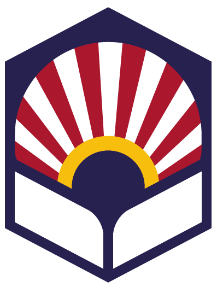 MODELO DE SOLICITUD DE COMISIÓN DE SERVICIOSManifestar su interés en cubrir en Comisión de Servicios los puestos que indica en el cuadro anterior.En …………………, a ……… de ………………………, de 20…..SR. GERENTE DE LA UNIVERSIDAD DE CÓRDOBADATOS PERSONALESDATOS PERSONALESAPELLIDOS:NOMBRE:CORREO ELECTRÓNICO:DNI:CUERPO O ESCALA:GRUPO:DESTINO ACTUALDESTINO ACTUALPUESTO DE TRABAJO:NIVEL:PUESTOS QUE SOLICITAPUESTOS QUE SOLICITAORDEN DE PREFERENCIADENOMINACIÓN